    UNIVERSIDAD  NACIONAL DE FACULTAD DE CIENCIAS AGRARIAS Y FORESTALES             PROSECRETARÍA DE POSGRADO  Avda. 60 y 119 –  – C.P. (1900) – C.C. 31Tel:+ 54 (221) 425-1896-  Fax: + 54 (221) 425-2346      http://www.agro.unlp.edu.arBIOECOLOGÍA DE PLAGAS (I) Docente Responsable: Dra. Nancy Greco Carga Horaria: 45 horasObjetivos:Actualizar los conocimientos sobre plagas en el agroecosistema sobre distintas clases de cultivos.Conocer las características y sistemática de los parasitoides y su aplicación en la agricultura. Conocer la clasificación de los nematodes y su morfología. Identificar la estructura y función en el agroecosistema de los nematodes. Analizar técnicas de muestreo y métodos de extracción de nematodos terrestres.Contenidos:El Phylum Nematoda. Orígenes. Aspectos históricos. Morfología. Clasificación. Aspectos biológicos. Reproducción. Nematodos grupos tróficos, comunidades, estructura y función en el agroecosistema. Nematodos de vida libre, rol en el agroecosistema; nematodos parásitos de: plantas (NPP), vertebrados (NPV), invertebrados (NPI); nematodos predadores (NP); nematodos vectores de microorganismos (NVM): bacterias, hongos, virus, protozoarios. Enemigos naturales de los nematodos. Manejo. Técnicas de muestreo para nematodos terrestres, parásitos de vertebrados, invertebrados, vegetales. Métodos de extracción de formas filiformes y quistes de NPP del suelo; extracción de NPP de vegetales. Métodos de extracción y recuento de huevos y/o larvas. Tinción de raíces. Producción de inóculo para uso experimental. Cultivo monoaxénico de NPP y NVL. Manipulación, muerte, fijación, preparación de material. Descripción. Observación del material obtenido y de preparaciones microscópicas. Descripción de caracteres morfológicos clave y parámetros morfométricos para la identificación. Análisis cuali-cuantitativo de los grupos tróficos presentes en las muestras. Ciclos biológicos, reproducción y síntomas de NPP de interés agrícola. Nematodo del tallo y bulbos Ditylenchus dipsaci; Nematodos formadores de nematocecidias o “agallas”, Meloidogyne spp; Nacobbus sp.; Nematodos “quiste”: Globodera y Heterodera spp. Nematodos “lesionantes” Pratylenchus spp; Radopholus spp;Nematodos “foliares” Aphelenchoides spp.; Nematodos “espiralados”; Interacción de los NPP con otros patógenos del suelo Características biológicas de parasitoides y aplicación en la agricultura. Sistemática y biología de agentes de control biológico: características de las comunidades de parasitoides. El dominio biológico de las plagas: control biológico y agricultura sostenible. Bibliografía: Antony B., Palaniswami M.S., Henneberry. 2003. Encarsia transvena (Hymenoptera: Aphelinidae) development of different Bemisia tabaci Gennadius (Homoptera: Aleyrodidae) instars. Environmental Entomology. 32: 584-591.  Basso C. 2009. Estructura de las comunidades de parasitoides. In: Basso C. & Grille G. (eds.) Relaciones entre organismos en los sistemas hospederos-parasitoides-simbiontes. Facultad de Agronomía, Montevideo. Pág. 9-26.  Basso C. 2009. Rango de hospederos de los parasitoides. In: Basso C. & Grille G. (eds.) Relaciones entre organismos en los sistemas hospederos-parasitoides-simbiontes. Facultad de Agronomía, Montevideo. 1: 27-45.  Bongiorno M., Larrosa C., MaidanaA., Arenas M., Cruz Y., López R., Gianuzzi L., Cap G. 2009. Biofumigación con recursos locales: el caso de la producción hortícola de los quinteros del Parque Pereyra Iraola. Leisa Revista de Agroecología 1: 25-28.  Carrero J.M. 2008. Plagas del campo. Ed. Mundi-prensa. 13ª edición. Pág. 775.  Ciancio A., Mukerji K.G. 2008. Integrated management and biocontrol of vegetable and grain crops nematodes, cap 12: 239–248.  Grewal P., Ehlers R., Albrechts C., Shapiro-llan D. 2005. Nematodes as biological control agents. England, CABI, 528 pp.  Hilje L., Saunders J.L. 2008. Manejo integrado de plagas en Mesoamérica : aportes conceptuales. Ed. Tecnológica de Costa Rica. 714 pp.  Lax P., Doucet M.E, Gallardo C., Muruaga de L‟Argentier S., Bautista R. 2008. Presence Of Soil Nematodes In Andean Tubers. Nematropica. 38: 87-94.  Kearney M. 2006. Habitat, environment and niche: what are we modeling? Oikos. 115: 186-191.  Manzanilla-López R.H. 2010. Speciation within Nacobbus: consilience or controversy?. Nematology. 12: 321-334.  Rodríguez del Bosque L.A., Morón M.A.. 2010. Plagas del suelo. Mundi-Prensa. México. 417 pp  Sanchez Peña A. 2007. Sanidad Forestal: guía de imágenes de plagas, enfermedades y otros agentes presentes en los bosques. Ed Mundi-Prensa. 575 pp 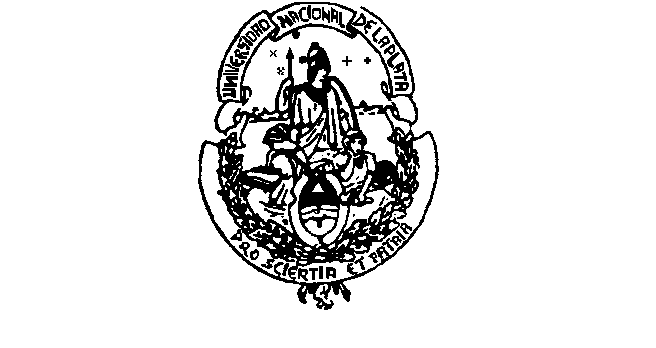 